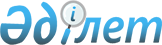 Темір аудандық мәслихатының 2022 жылғы 29 желтоқсандағы № 287 "2023–2025 жылдарға арналған Жақсымай ауылдық округ бюджетін бекіту туралы" шешіміне өзгерістер енгізу туралы
					
			Мерзімі біткен
			
			
		
					Ақтөбе облысы Темір аудандық мәслихатының 2023 жылғы 9 тамыздағы № 71 шешімі. Мерзімі өткендіктен қолданыс тоқтатылды
      Темір аудандық мәслихаты ШЕШТІ:
      1. Темір аудандық мәслихатының 2022 жылғы 29 желтоқсандағы № 287 "2023–2025 жылдарға арналған Жақсымай ауылдық округ бюджетін бекіту туралы" шешіміне жаңа өзгерістер енгізілсін:
      1–тармақ мынадай редакцияда жазылсын:
      "1. 2023-2025 жылдарға арналған Жақсымай ауылдық округ бюджеті осы шешімдегі 1, 2 және 3-қосымшаларға сәйкес, оның ішінде 2023 жылға мынадай көлемдерде бекітілсін:
      1) кірістер – 129 809 мың теңге, оның ішінде:
      салықтық түсімдер – 7 156 мың теңге;
      салықтық емес түсімдер – 150 мың теңге;
      негізгі капиталды сатудан түсетін түсімдер – 150 мың теңге;
      трансферттер түсімдері –122 353мың теңге, оның ішінде:
      субвенция – 23 597 мың теңге;
      2) шығындар – 129 879,7 мың теңге;
      3) таза бюджеттік кредиттеу – 0 тенге, оның ішінде:
      бюджеттік кредиттер – 0 теңге;
      бюджеттік кредиттерді өтеу – 0 теңге;
      4) қаржы активтерімен жасалатын операциялар бойынша сальдо – 0 теңге, оның ішінде:
      қаржы активтерін сатып алу – 0 теңге;
      мемлекеттің қаржы активтерін сатудан түсетін түсімдер – 0 теңге;
      5) бюджет тапшылығы (профициті) – -70,7 мың теңге;
      6) бюджет тапшылығын қаржыландыру (профицитін пайдалану) – 70,7 мың теңге, оның ішінде:
      қарыздар түсімі – 0 теңге;
      қарыздарды өтеу – 0 теңге;
      бюджет қаражатының пайдаланылатын қалдықтары – 70,7 мың теңге.";
      5 – тармақ жаңа редакцияда жазылсын:
      "5. 2023 жылға арналған Жақсымай ауылдық округ бюджетінде облыстық бюджеттен 74 951 мың теңге сомасында ағымдағы нысаналы трансферттердің түсімдері ескерілсін.
      Ағымдағы нысаналы трансферттердің аталған сомаларын бөлу Жақсымай ауылдық округ әкімінің шешімі негізінде айқындалады.".
      2. Көрсетілген шешімдегі 1–қосымша осы шешімдегі қосымшаға сәйкес жаңа редакцияда жазылсын.
      3. Осы шешім 2023 жылғы 1 қаңтардан бастап қолданысқа енгізіледі. 2023 жылға арналған Жақсымай ауылдық округ бюджеті
					© 2012. Қазақстан Республикасы Әділет министрлігінің «Қазақстан Республикасының Заңнама және құқықтық ақпарат институты» ШЖҚ РМК
				
      Темір аудандық мәслихатының төрағасы 

Б. Шаимов
Темір аудандық мәслихатының 2023 жылғы 9 тамыздағы № 71 шешіміне қосымшаТемір аудандық мәслихатының 2022 жылғы 29 желтоқсандағы № 287 шешіміне 1 – қосымша
Санаты
Санаты
Санаты
Санаты
Сомасы (мың теңге)
Сыныбы
Сыныбы
Сыныбы
Сомасы (мың теңге)
Кіші сыныбы
Кіші сыныбы
Сомасы (мың теңге)
Атауы
Сомасы (мың теңге)
I. Кірістер
129809
1
Салықтық түсімдер
7156
01
Табыс салығы
1200
2
Жеке табыс салығы
1200
04
Меншiкке салынатын салықтар
5356
1
Мүлiкке салынатын салықтар
151
3
Жер салығы
80
4
Көлiк құралдарына салынатын салық
4125
5
Бірыңғай жер салығы
1000
05
Тауарларға, жұмыстарға және көрсетілетін қызметтерге салынатын ішкі салықтар
600
3
Табиғи және басқа да ресурстарды пайдаланғаны үшін түсетін түсімдер
600
2
Салықтық емес түсiмдер
150
06
Басқа да салықтық емес түсiмдер
150
1
Басқа да салықтық емес түсiмдер
150
3
Негізгі капиталды сатудан түсетін түсімдер
150
03
Жерді және материалдық емес активтерді сату
150
1
Жерді сату
150
4
Трансферттердің түсімдері
122353
02
Мемлекеттiк басқарудың жоғары тұрған органдарынан түсетiн трансферттер
122353
3
Аудандардың (облыстық маңызы бар қаланың) бюджетінен трансферттер
122353
Функционалдық топ
Функционалдық топ
Функционалдық топ
Функционалдық топ
Функционалдық топ
Сомасы (мың теңге)
Кіші функция
Кіші функция
Кіші функция
Кіші функция
Сомасы (мың теңге)
ББ әкімшісі
ББ әкімшісі
ББ әкімшісі
Сомасы (мың теңге)
Бағдарлама
Бағдарлама
Сомасы (мың теңге)
Атауы
Сомасы (мың теңге)
II. Шығындар
129879,7
01
Жалпы сипаттағы мемлекеттiк көрсетілетін қызметтер
40410,8
1
Мемлекеттiк басқарудың жалпы функцияларын орындайтын өкiлдi, атқарушы және басқа органдар
40410,8
124
Аудандық маңызы бар қала, ауыл, кент, ауылдық округ әкімінің аппараты
40410,8
001
Аудандық маңызы бар қала, ауыл, кент, ауылдық округ әкімінің қызметін қамтамасыз ету жөніндегі қызметтер
39890,8
022
Мемлекеттік органның күрделі шығыстары
520
07
Тұрғын үй-коммуналдық шаруашылық
13320
3
Елді-мекендерді көркейту
13320
124
Аудандық маңызы бар қала, ауыл, кент, ауылдық округ әкімінің аппараты
13320
008
Елді мекендердегі көшелерді жарықтандыру
2866
009
Елді мекендердің санитариясын қамтамасыз ету
1500
011
Елді мекендерді абаттандыру мен көгалдандыру
8954
13
Басқалар
76148
9
Басқалар
76148
124
Аудандық маңызы бар қала, ауыл, кент, ауылдық округ әкімінің аппараты
76148
040
Өңірлерді дамытудың 2025 жылға дейінгі мемлекеттік бағдарламасы шеңберінде өңірлерді экономикалық дамытуға жәрдемдесу бойынша шараларды іске асыруға ауылдық елді мекендерді жайластыруды шешуге арналған іс-шараларды іске асыру
1197
057
"Ауыл-Ел бесігі" жобасы шеңберінде ауылдық елді мекендердегі әлеуметтік және инженерлік инфрақұрылым бойынша іс-шараларды іске асыру
74951
15
Трансферттер
0,9
1
Трансферттер
0,9
124
Аудандық маңызы бар қала, ауыл, кент, ауылдық округ әкімінің аппараты
0,9
048
Пайдаланылмаған (толық пайдаланылмаған) нысаналы трансферттерді қайтару
0,9
ІІІ.Таза бюджеттік кредиттеу
0
Бюджеттік кредиттер
0
Санаты
Санаты
Санаты
Санаты
Сомасы (мың теңге)
Сыныбы
Сыныбы
Сыныбы
Сомасы (мың теңге)
Кіші сыныбы
Кіші сыныбы
Сомасы (мың теңге)
Атауы
Сомасы (мың теңге)
5
Бюджеттік кредиттерді өтеу
0
01
Бюджеттік кредиттерді өтеу
0
1
Мемлекеттік бюджеттен берілген бюджеттік кредиттерді өтеу
0
Функционалдық топ
Функционалдық топ
Функционалдық топ
Функционалдық топ
Функционалдық топ
Сомасы (мың теңге)
Кіші функция
Кіші функция
Кіші функция
Кіші функция
Сомасы (мың теңге)
ББ әкімшісі
ББ әкімшісі
ББ әкімшісі
Сомасы (мың теңге)
Бағдарлама
Бағдарлама
Сомасы (мың теңге)
Атауы
Сомасы (мың теңге)
IV. Қаржы активтерімен жасалатын операциялар бойынша сальдо
0
V. Бюджет тапшылығы (профициті)
-70,7
VІ. Бюджет тапшылығын қаржыландыру (профицитін пайдалану)
70,7
Санаты
Санаты
Санаты
Санаты
Сомасы (мың теңге)
Сыныбы
Сыныбы
Сыныбы
Сомасы (мың теңге)
Кіші сыныбы
Кіші сыныбы
Сомасы (мың теңге)
Атауы
Сомасы (мың теңге)
8
Бюджет қаражатының пайдаланылатын қалдықтары
70,7
01
Бюджет қаражаты қалдықтары
70,7
1
Бюджет қаражатының бос қалдықтары
70,7